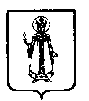 Муниципальный Совет Слободского сельского поселения Угличского муниципального района Ярославской областиР Е Ш Е Н И Еот 30.06.2022  № 26 О назначении даты, установлении формы проведения публичных слушаний по обсуждению проекта решения Муниципального Совета «О внесении изменений в решение Муниципального Совета Слободского сельского поселения от 15.06.2018 №14 «Об утверждении Правил благоустройства территории Слободского сельского поселения»В соответствии с Федеральным законом от 06.10.2003 № 131-ФЗ «Об общих принципах организации местного самоуправления в Российской Федерации», Законом Ярославской области от 20.12.2018 № 90-з «О порядке определения органами местного самоуправления муниципальных образований Ярославской области границ прилегающих территории», руководствуясь Уставом Слободского сельского поселения, Муниципальный Совет Слободского сельского поселения четвертого созываРЕШИЛ:1.Принять проект решения «О внесении изменений в решение Муниципального Совета Слободского сельского поселения от 15.06.2018 №14 «Об утверждении Правил благоустройства территории Слободского сельского поселения».2.Обнародовать (опубликовать) проект решения «О внесении изменений в решение Муниципального Совета Слободского сельского поселения от 15.06.2018 №14 «Об утверждении Правил благоустройства территории Слободского сельского поселения» согласно статье 38 Устава Слободского сельского поселения.3.Назначить публичные слушания по обсуждению проекта решения «Об утверждении Правил благоустройства территории Слободского сельского поселения».4.Провести публичные слушания 29 июля 2022 года в 15.00 часов в зале заседаний Администрации Слободского сельского поселения, по адресу: г. Углич, м-н Мирный, д.14. 5.Определить формой проведения публичных слушаний слушания в Муниципальном Совете Слободского сельского поселения с участием представителей общественности и граждан.6.Создать рабочую группу по подготовке публичных слушаний в следующем составе:Председатель комиссии -		 Аракчеева М.А. Зам. председателя комиссии -	 Буланова С.Н. Члены комиссии -                         Анцевич О.А.			      Беляева Л.Н.7. Предложения и замечания по проекту решения «О внесении изменений в решение Муниципального Совета Слободского сельского поселения от 15.06.2018 №14 «Об утверждении Правил благоустройства территории Слободского сельского поселения»  направлять в Администрацию Слободского сельского поселения по адресу: г. Углич, м-н Мирный, д.14.Глава Слободского сельского поселения                               М.А. Аракчеева 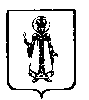 Муниципальный Совет Слободского сельского поселения Угличского муниципального района Ярославской областиР Е Ш Е Н И ЕПРОЕКТот ___.____.2022  № ____О внесении изменений в решение Муниципального Совета Слободского сельского поселения от 15.06.2018 № 14 «Об утверждении Правил благоустройства территории Слободского сельского поселения»В соответствии с Федеральным законом от 06.10.2003 № 131-ФЗ «Об общих принципах организации местного самоуправления в Российской Федерации», Уставом Слободского сельского поселения, Муниципальный Совет Слободского сельского поселения четвертого созываРЕШИЛ:1. Внести в Правила благоустройства территории Слободского сельского поселения, утвержденные решением Муниципального Совета Слободского сельского поселения от 15.06.2018  № 14 следующие  изменения:        	1.1. буллит 5 п. 2.1. Раздела 2 Правил благоустройства территории Слободского сельского поселения изложить в следующей редакции:«-отходы производства и потребления (далее - отходы) - вещества или предметы, которые образованы в процессе производства, выполнения работ, оказания услуг или в процессе потребления, которые удаляются, предназначены для удаления или подлежат удалению в соответствии  с Федеральным законом от 24.06.1998 3 89-ФЗ «Об отходах производства и потребления»; объекты благоустройства – территории различного функционального назначения, на которых осуществляется деятельность по благоустройству, с расположенными на них элементами объектов благоустройства в границах земельных участков, находящихся в частной, государственной и муниципальной собственности, земельных участков и земель, государственная собственность на которые не разграничена; внешние поверхности зданий, строений, сооружений;».1.2. Пункт 3.6. Раздела 3 Правил благоустройства территории Слободского сельского поселения изложить в следующей редакции:«3.6. Вывоз скола асфальта при проведении ремонтных и аварийно-восстановительных работ производится на главных магистралях, − незамедлительно (в ходе работ), на остальных улицах и во дворах − в течение суток.Транспортировка лома асфальтовых и асфальтобетонных покрытий производится лицом (организацией), имеющим лицензию на осуществление деятельности по сбору, транспортированию, обработке, утилизации, обезвреживанию, размещению отходов IV класса опасности, в соответствии с Федеральным законом от 04.05.2011 3 99-ФЗ «О лицензировании отдельных видов деятельности».».1.3. Пункт 3.7. Раздела 3 Правил благоустройства территории Слободского сельского поселения изложить в следующей редакции:«3.7. Контейнерные площадки должны содержаться в соответствии с санитарными нормами и правилами. Срок временного накопления несортированных ТКО определяется исходя из среднесуточной температуры наружного воздуха в течение 3-х суток:	плюс 5°С и выше - не более 1 суток;плюс 4°С и ниже - не более 3 суток. Вывоз вторичных ресурсов, собранных путем раздельного сбора отходов вывозится по мере заполнения контейнера,  не реже одного раза в 7 дней. Уборка контейнерных площадок производится ежедневно.».1.4. Пункт 3.13.4. Раздела 3 Правил благоустройства территории Слободского сельского поселения изложить в следующей редакции:«3.13.4. Не допускается размещение собранного снега и льда на детских игровых и спортивных площадках, в зонах рекреационного назначения, на поверхности ледяного покрова водоемов и водосборных территориях, а также в радиусе 50 метров от источников нецентрализованного водоснабжения.».1.5. Пункт 4.21.12 Раздела 4 Правил благоустройства территории Слободского сельского поселен дополнить буллитами следующего содержания:«-размещение на остеклении витрин и окон зданий, строений, сооружений, в которых осуществляется предпринимательская деятельность (как с наружной, так и с внутренней стороны) любой информации, кроме размещения на внутреннем остеклении информации о наименовании организации (юридического лица, индивидуального предпринимателя), месте ее нахождения (адрес) и режиме работы);-замена остекления непрозрачными материалами, информационными конструкциями и иными средствами размещения наружной информации, в т.ч. запрещается заклеивать витрины пленкой, размещать рекламную информацию, вывески, наклейки, подвески, рекламу на окнах.».2. Настоящее решение вступает в силу с момента опубликования (обнародования) согласно статьи 38 Устава Слободского сельского поселения.Глава Слободского сельского поселения                                                   М.А. Аракчеева